                                     CODIGO DE ETICA DE GRUPO SEYER PARA PATROCINADORES Y RELACIONADOS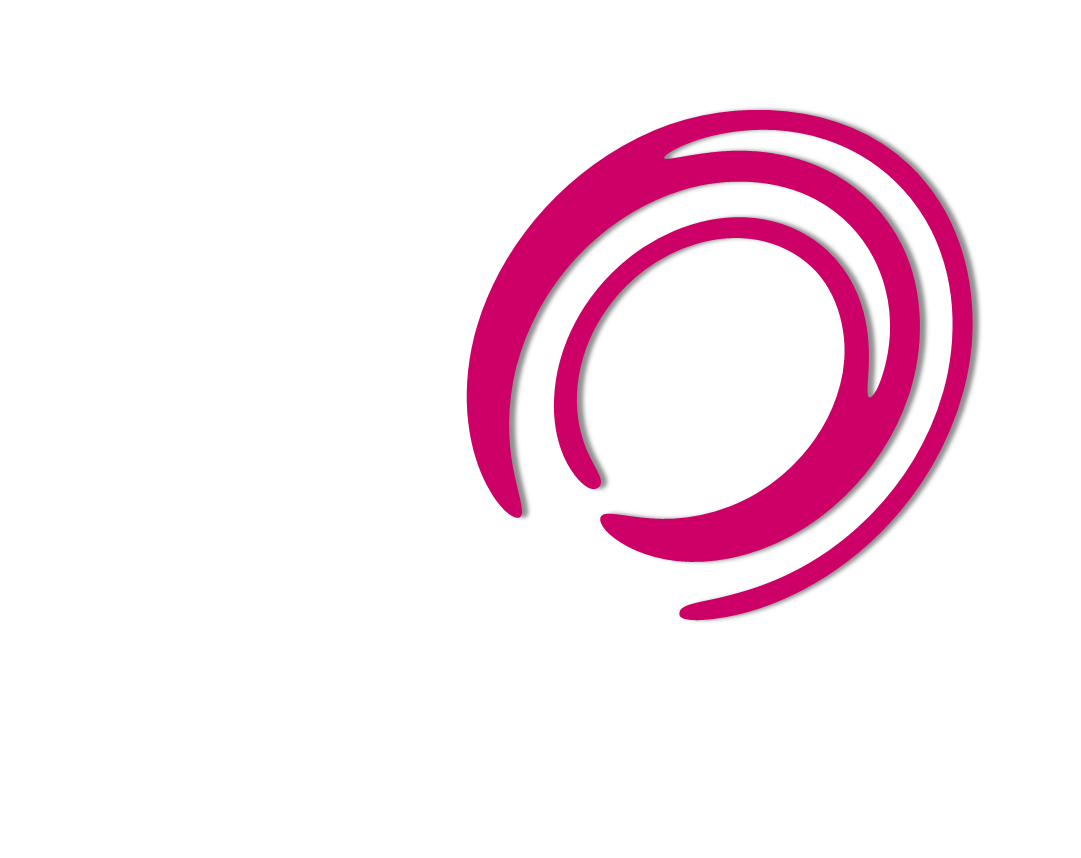 PAGINA 1/2Propósitoel propósito del código de ética para patrocinios es definir el criterio de los contenidos a emitirse por la estaciones online de GRUPO SEYER.ObjetivoEstablecer y vigilar los contenidos emitidos y que estos no afecten a la sociedad oyente, y que no promuevan actos que vayan fuera de las políticas del grupo. Así causando una protección a la estabilidad de una comunidad.Este código se dirige paraTodos aquellos patrocinadores, locutores, productores, programadores, socios y relacionados con GRUPO SEYER.Políticas.1. No se transmitirá ningún mensaje de bebidas embriagantes ya que GRUPO SEYER promueve una sociedad libre de consumos de drogas.                                     CODIGO DE ETICA DE GRUPO SEYER  PARA PATROCINADORES Y RELACIONADOSPAGINA 2/22. Al igual que las bebidas el tabaco será estrictamente prohibido en toda emisión.3. Las drogas solo serán mencionadas en todo spot que sea en contra del consumo de estas.4. Los gobiernos pueden estar relacionados con nuestras radios pero sin ejercer poder alguno en estas.5.  Estricta prohibición a materiales:A) Con  Un Audio Que Fomente La Inmoralidad SexualB) Fomenten Agresiones O ViolenciaC) Que Engañen Al ConsumidorD) Que No Respeten La Biodiversidad Sexual Y Política E) Que Desprestigien A Su Competencia.F) Con Mensajes De Ridiculización/Humillación Hacia Una PersonaG) Que Promuevan La Destrucción Natural6. Según las leyes todas propaganda que incluya algo referente a un servidor público sin su consentimiento será prohibido.7.  El compromiso que se hace con GRUPO SEYER no podrá ser derivado a tercerosESTE CODIGO DE ETICA SERA ENLAZADO CON EL CONTRATO QUE SE HAGA PREVIAMENTE CON PERSONAL DE GR-GRUPO RADIO